УПРАВЛЕНИЕ ФЕДЕРАЛЬНОЙ  СЛУЖБЫ ГОСУДАРСТВЕННОЙ  РЕГИСТРАЦИИ, КАДАСТРА И КАРТОГРАФИИ (РОСРЕЕСТР)  ПО ЧЕЛЯБИНСКОЙ ОБЛАСТИ 							454048 г.Челябинск, ул.Елькина, 85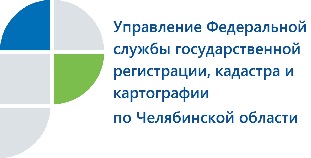 В апелляционной комиссии при Управлении Росреестра новый председательВ составе апелляционной комиссии по рассмотрению заявлений об обжаловании решений о приостановлении осуществления государственного кадастрового учета, работающей при Управлении Федеральной службы государственной регистрации, кадастра и картографии по Челябинской области, произошли изменения. В апелляционной комиссии по рассмотрению заявлений об обжаловании решений о приостановлении осуществления государственного кадастрового учета при Управлении Росреестра по Челябинской области произошла ротация ее членов. Распоряжением Росреестра (№Р/0190 от 30 августа 2018 года) утвержден новый состав, в том числе и председатель Комиссии. Теперь возглавлять ее работу будет заместитель руководителя Управления Ольга Сергеевна Силаева.   Напомним, что подобные комиссии были созданы в соответствии с требованиями действующего законодательства во всех территориальных органах ведомства. В них граждане и юридические лица могут обращаться в случае несогласия с принятым решением о приостановлении кадастрового учета в отношении их объекта недвижимости.  В Челябинской области Комиссия была образована 5 апреля 2017 года.Обжаловать решение о приостановлении можно в течение 30 дней с даты его принятия, подав заявление в апелляционную комиссию. К числу лиц, которые вправе обратиться с таким заявлением, относятся: сам заявитель или его представитель; кадастровый инженер, подготовивший документы, из-за которых была приостановлена процедура постановки объекта недвижимости на кадастровый учет (межевой план, технический план или акт обследования); юридическое лицо, работником которого является этот кадастровый инженер. Заявление можно принести лично, отправить по почте или в электронном виде. Члены Комиссии должны в течение 30 дней со дня поступления заявления принять решение о его отклонении или об удовлетворении заявления.  Местонахождение апелляционной комиссии: 454092, г.Челябинск, ул.Елькина, д.85, каб.304.        Адрес электронной почты: ap.commission@frs74.ru Телефон для справок: 8(351) 237-48-41.Пресс-служба Управления Росреестрапо Челябинской области								E-m: pressafrs74@chel.surnet.ru                                                                                                https://vk.com/rosreestr_chel